Openbare zitting1.	Goedkeuring vorig verslagEnig artikel: Het verslag van de politieraad van 27 juni 2022 wordt goedgekeurd.2.	Data politieraden 2023Enig artikel: De leden van de politieraad nemen kennis van de  data van de vijf politieraden in 2023.3.	Wijziging personeelsformatie: Goedkeuring door ToezichtEnig artikel: De politieraad neemt kennis van het besluit van de Gouverneur van 27 juli 2022 dat hij in het kader van het specifiek bijzonder toezicht de goedkeuring heeft verleend aan de wijziging van de personeelsformatie zoals vastgesteld door de politieraad van 27 juni 2022.4.	Vacantverklaring van één bediening van arbeider niveau DArtikel 1: De bediening van een arbeider niveau D mag vacant verklaard worden bij de vijfde mobiliteitscyclus van 2022;Artikel 2: De vacaturefiche moet worden ingediend tegen 18 november 2022;Artikel 3:  Deze beslissing wordt ter kennis gebracht van de Gouverneur van de provincie, de Algemene Directie Veiligheid- en Preventiebeleid – Directie Politiebeheer.5.	Vacantverklaring twee bedieningen hoofdinspecteur interventiedienstArtikel 1: Twee bedieningen van een hoofdinspecteur binnen de interventiedienst mogen vacant verklaard worden bij de vijfde mobiliteitscyclus van 2022;Artikel 2: De vacaturefiche moet worden ingediend tegen 18 november 2022;Artikel 3:  Deze beslissing wordt ter kennis gebracht van de Gouverneur van de provincie, de Algemene Directie Veiligheid- en Preventiebeleid – Directie Politiebeheer.6.	Kasverslag tweede kwartaal 2022Enig artikel: De politieraad neemt kennis van de kastoestand van het tweede kwartaal 2022.7.	Begrotingswijziging nr. 1 dienstjaar 2022Artikel 1: De politieraad keurt de begrotingswijziging nr. 1 voor het dienstjaar 2022 goed met 75,60 %;Artikel 2: Deze beslissing wordt ter kennis gebracht aan de Gouverneur van de provincie en de Algemene Directie en Veiligheid- en Preventie – Directie Politiebeheer.8.	Goedkeuring bestek en wijze van gunnen - Aankoop bodycamsArtikel 1: De politieraad gaat akkoord met de aankoop van tien bodycams bij de firma  Securitas NV , Sint Lendriksborre 3 te 1120 Brussel via het raamcontract LPA/2017/295 van de PZ Antwerpen tegen de totale geraamde kostprijs van € 15.702,06 incl. btw;Artikel 2: De financiering van de aankoop zal worden aangerekend op artikel 330/744-51;Artikel 3:  Deze beslissing wordt ter kennis gebracht van de Gouverneur van de provincie, de Algemene Directie Veiligheid- en Preventiebeleid – Directie Politiebeheer.9.	Aansluiting raamovereenkomst federale politie: maaltijdcheques Artikel 1: De politieraad gaat akkoord met de aansluiting tot raamovereenkomst 220 R30082,  dat gegund is aan de firma EDENRED Belgium nv, Vorstlaan 165 bus 9 te 1160 Brussel, voor het aanmaken, verdelen en beheren van de elektronische maaltijdcheques die vanaf 1 november 2022 maandelijks worden toegekend aan de personeelsleden;Artikel 2:  Deze beslissing wordt ter kennis gebracht van de Gouverneur van de provincie, de Algemene Directie Veiligheid- en Preventiebeleid – Directie Politiebeheer.10.	Algemene vergadering TMVS dv van 13/12/2022 Artikel 1: De politieraad beslist goedkeuring te verlenen aan alle punten op de agenda van de buitengewone algemene vergadering TMVS dv van 13 december 2022 en de daarbij behorende documentatie nodig voor het onderzoek van de agendapunten : 1. Toetreding van deelnemers 2. Actualisering van bijlagen 1 en 2 aan de statuten ingevolge toetredingen 3. Evaluatie 2022, te ontwikkelen activiteiten en de te volgen strategie 2023 (cfr. artikel 432 DLB) 4. Begroting 2023 (cfr. artikel 432 DLB) 5. Actualisering presentievergoeding 6. Statutaire benoemingen Artikel 2: De politieraad draagt de aangeduide vertegenwoordiger, met name de heer Dirk Verwilst, op om namens het bestuur alle akten en bescheiden met betrekking tot de buitengewone algemene vergadering van TMVS dv vastgesteld op 13 december 2022, te onderschrijven en zijn stemgedrag af te stemmen op het in de beslissing van de politieraad van heden bepaalde standpunt met betrekking tot de agendapunten van voormelde algemene vergadering. Artikel 3: Een afschrift van dit besluit zal gestuurd worden per elektronische post naar 20221213BAVTMVS@farys.be . Geheime zitting11.	Benoeming één assistent zonaal onthaal - kennisnameEnig artikel: De politieraad neemt kennis dat mevr. Jolien Vandeplassche benoemd werd tot assistent binnen de PZ Midow en op 1 september 2022 in dienst kwam.12.	Benoeming één consulent ICT - KennisnameEnig artikel: De politieraad neemt kennis dat dhr. Max Dewispelaere benoemd werd tot consulent-IT binnen de PZ Midow en op 1 september 2022 in dienst kwam.13.	Benoeming drie inspecteurs interventie: kennisnameArtikel 1: De politieraad neemt kennis van de benoeming van volgende aspirant-inspecteurs tot inspecteur binnen de interventiedienst onder voorbehoud van slagen uiterlijk in tweede zittijd:Boone Viktor;De Vlaminck Angelo;Vandendriessche Jasper.14.	Vrijwillig ontslag één assistent - kennisnameEnig artikel : De politieraad neemt kennis dat mevr. Ruth Vanlancker vrijwillig ontslag nam uit haar functie van assistent binnen de PZ Midow met ingang vanaf 1 september 2022.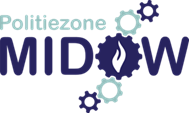 Politieraadzitting van 24 oktober 2022Genomen beslissingenKurt LAMERANTSecretarisKoenraad DEGROOTEBurgemeester-voorzitter